2.класс Аннлийский язык 2.группа25.05 понедельникClasswork: Прочитать и устно перевести текст. Устно ответить на вопросы. При необходимости использовать словарь https://www.lingvolive.com/ru-ru. Homework: Прочитать и устно перевести текст. Устно ответить на вопросы. При необходимости использовать словарь. 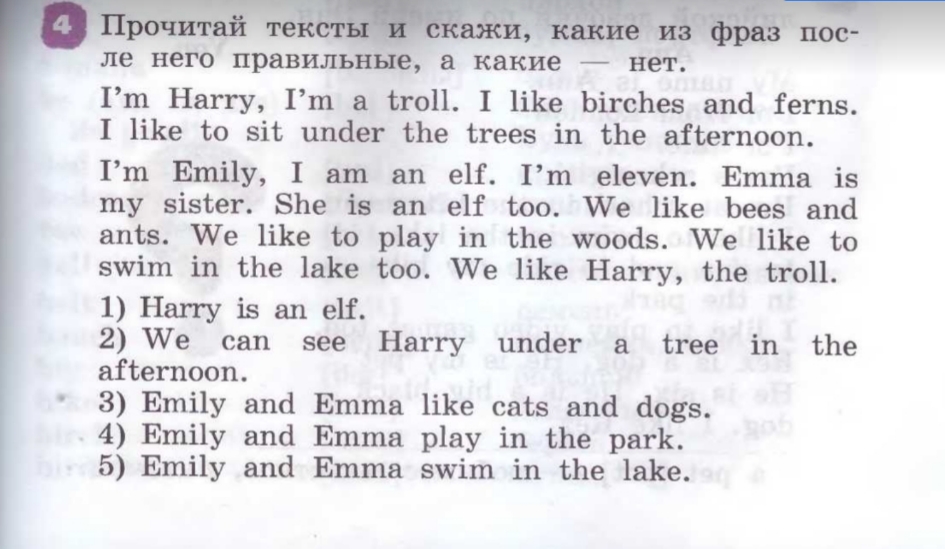 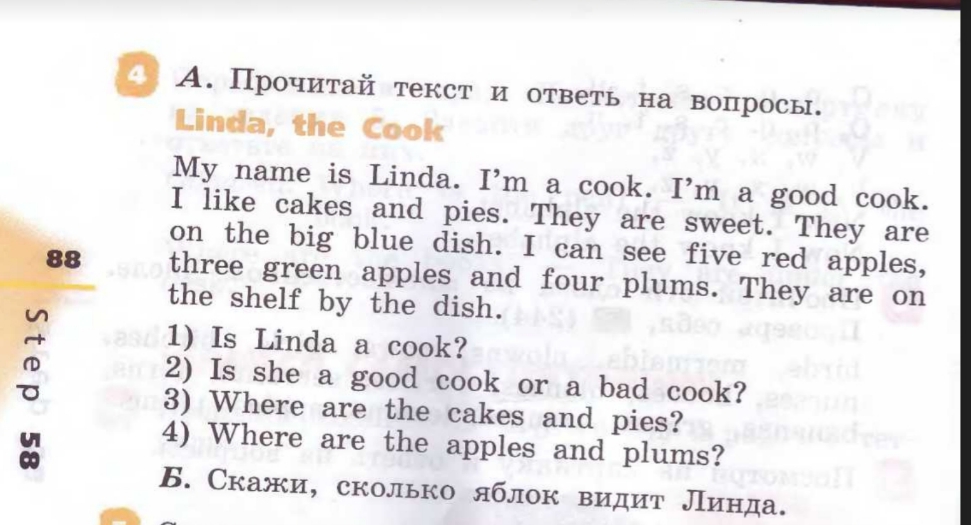 